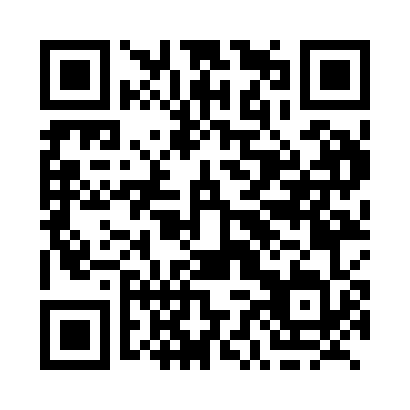 Prayer times for La Culbute, Quebec, CanadaMon 1 Jul 2024 - Wed 31 Jul 2024High Latitude Method: Angle Based RulePrayer Calculation Method: Islamic Society of North AmericaAsar Calculation Method: HanafiPrayer times provided by https://www.salahtimes.comDateDayFajrSunriseDhuhrAsrMaghribIsha1Mon3:165:131:016:248:4910:462Tue3:165:141:016:248:4910:463Wed3:175:141:016:248:4910:454Thu3:185:151:026:248:4810:445Fri3:205:161:026:248:4810:446Sat3:215:161:026:248:4710:437Sun3:225:171:026:238:4710:428Mon3:235:181:026:238:4710:419Tue3:245:191:026:238:4610:4010Wed3:265:191:036:238:4510:3911Thu3:275:201:036:228:4510:3812Fri3:285:211:036:228:4410:3613Sat3:305:221:036:228:4410:3514Sun3:315:231:036:228:4310:3415Mon3:335:241:036:218:4210:3316Tue3:345:251:036:218:4110:3117Wed3:365:261:036:208:4010:3018Thu3:385:271:036:208:4010:2819Fri3:395:281:036:198:3910:2720Sat3:415:291:036:198:3810:2521Sun3:425:301:046:188:3710:2422Mon3:445:311:046:188:3610:2223Tue3:465:321:046:178:3510:2124Wed3:475:331:046:178:3410:1925Thu3:495:341:046:168:3310:1726Fri3:515:351:046:168:3210:1527Sat3:535:361:046:158:3010:1428Sun3:545:371:046:148:2910:1229Mon3:565:381:046:138:2810:1030Tue3:585:401:036:138:2710:0831Wed3:595:411:036:128:2510:06